Межпредметная Всероссийская викторина для детей 5-7 лет«Интеллектуальный поединок»1 раунд1. Найди планету, на которой ты живешь, запиши в клеточки ее номер и название.2. Разные животные живут в разных домиках. Куры - в курятнике, собаки - в будках. Напиши рядом с каждой картинкой животного, как называется его домик.3. Выбери лишнюю картинку, в клеточки запиши ее номер и по какому признаку ты определил, что она лишняя.2 раунд4. Знаешь ли ты, в какой стране живешь? Запиши название нашей страны и укажи номер флага нашей страны.                 5. Напиши фамилию, имя, отчество этого человека и его должность.3 раунд6. Составь предложения, используя подсказки.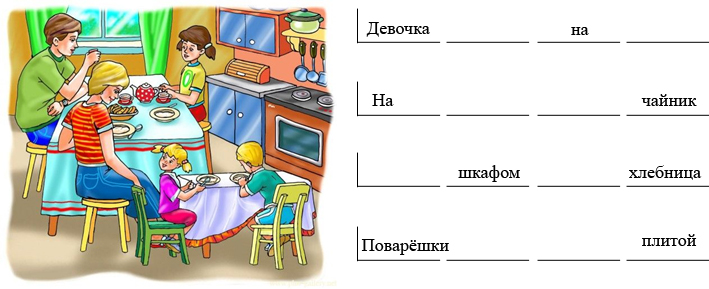 ________________________________________________________________________________________________________________________________________________________________________________________________________________________________________________________________________7. Прочитай и запиши слова по первым буквам названий картинок.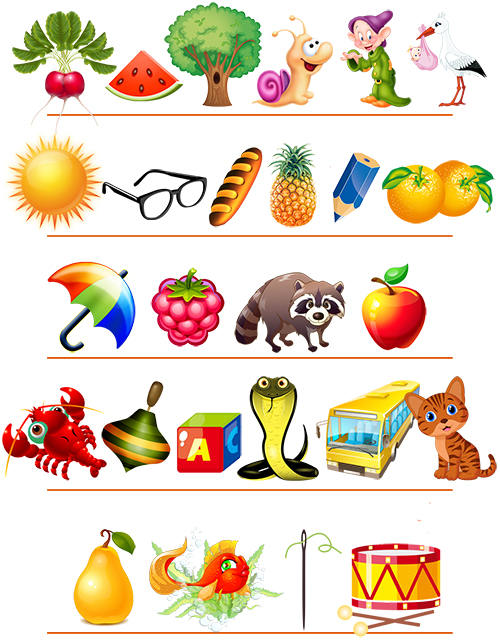 ________________________________________________________________________________________________________________________8. Составь слова из перемешанных букв.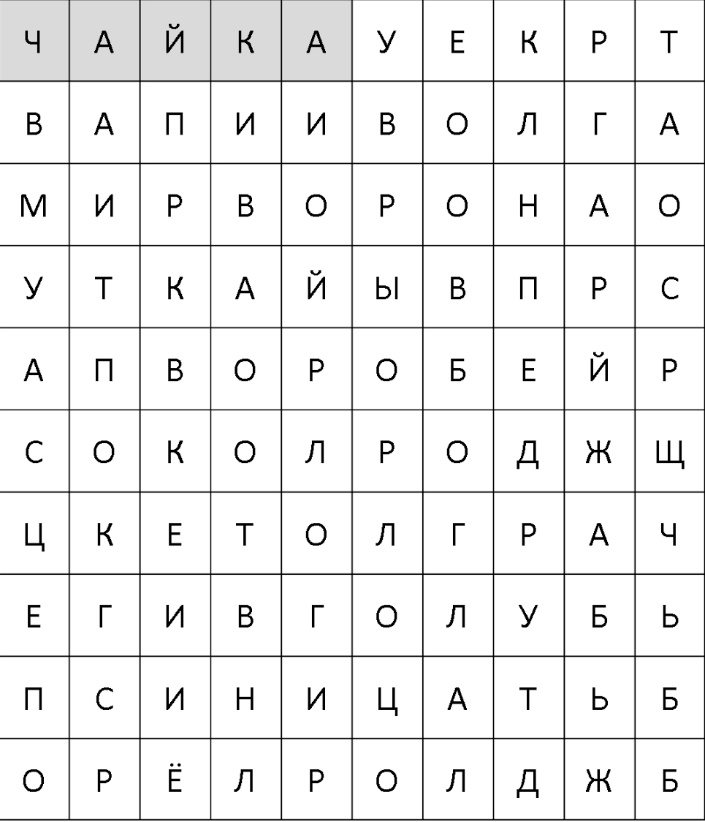 _______________________________________________________________________________________________________________________________________________________________________________________________________________________________________________________________________________________________________________________________________________________________________________________9. Ответь на вопросы.По небу летели: сорока, ворона, стрекоза, голубь и бабочка. Сколько птиц летело?________________________Б: Стоит в саду береза. На березе 3 ветки. На каждой ветке по 1 яблоку. Сколько всего яблок? ________________________В: Сосна растёт правее липы, а липа правее берёзы. В каком порядке растут деревья? _____________________________________4 раунд10. В какую службу вы попадете, если позвоните по телефону «03»__________________________________________________________________11. Напиши, как называется знак дорожного движения и о чем он говорит.12. Прочитай правило, вспомни и запиши, какая сказка (сказки) учат нас соблюдать эти правила.- Нужно слушаться старших__________________________________________- Не доверять незнакомым___________________________________________- Не открывать дверь чужим_________________________________________- Не брать ничего у незнакомцев_______________________________________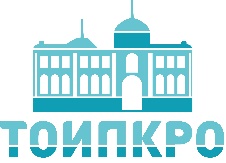 Областное государственное бюджетное образовательное учреждение дополнительного профессионального образования «ТОМСКИЙ ОБЛАСТНОЙ ИНСТИТУТ ПОВЫШЕНИЯ КВАЛИФИКАЦИИ И ПЕРЕПОДГОТОВКИ РАБОТНИКОВ ОБРАЗОВАНИЯ»Межпредметная Всероссийская викторина для детей 5-7 лет«Интеллектуальный поединок»Межпредметная Всероссийская викторина для детей 5-7 лет«Интеллектуальный поединок»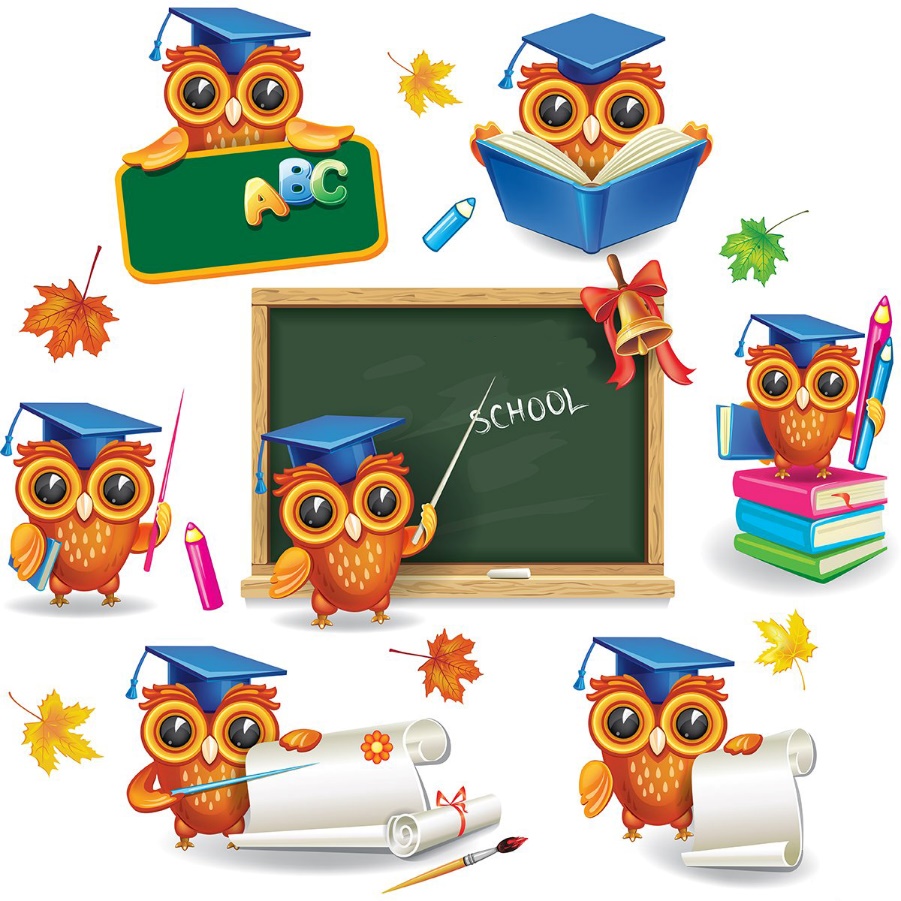 ФИ ребенка (без отчества)ФИО педагогаДолжность педагогаМесто работы педагога (сокращенно по Уставу)Муниципалитет, район (например: Зырянский район или г. Томск или Тульская область)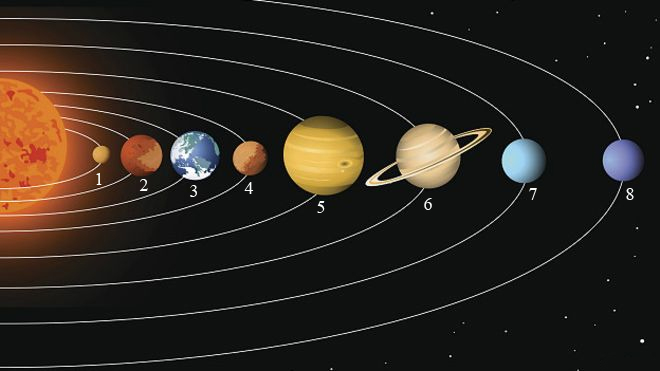 №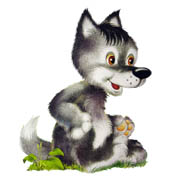 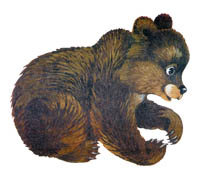 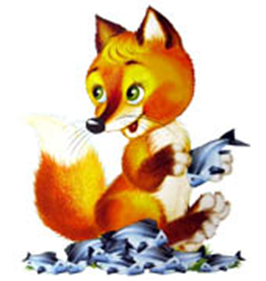 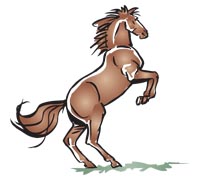 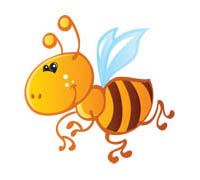 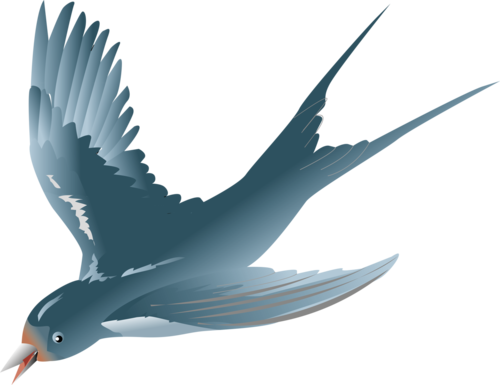 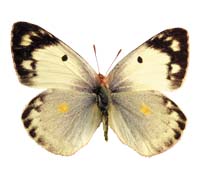 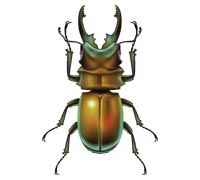 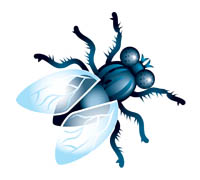 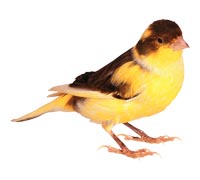 1.2.3.4.№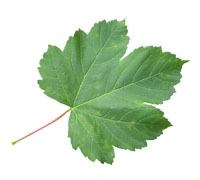 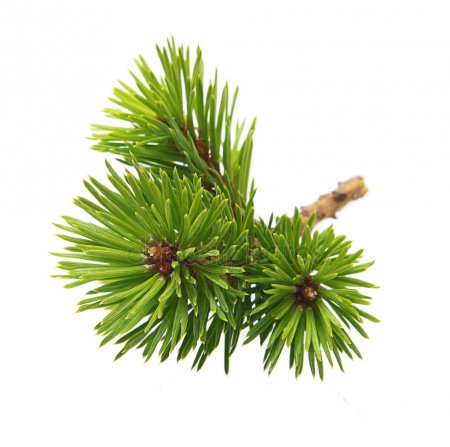 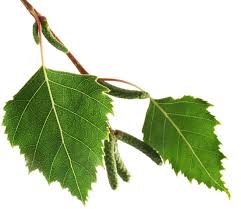 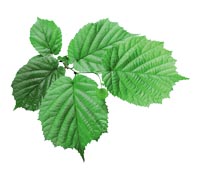 1.2.3.4.№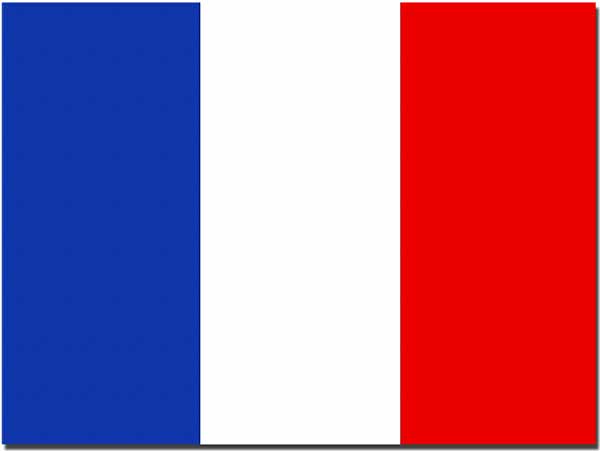 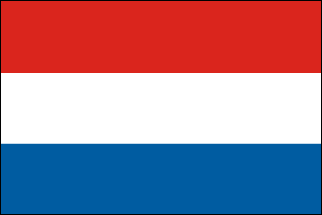 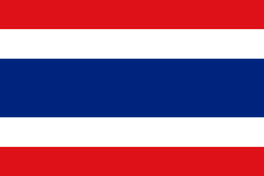 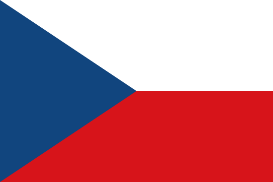 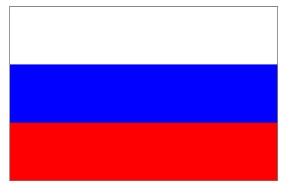 1.2.3.4.5.№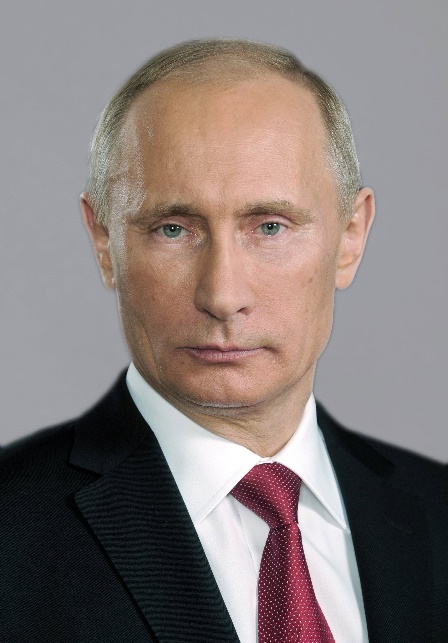 ________________________________________________________________________________________________________________________________________________________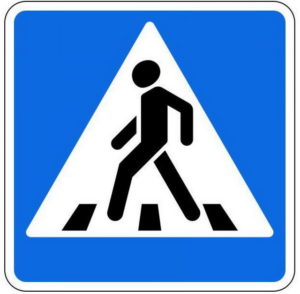 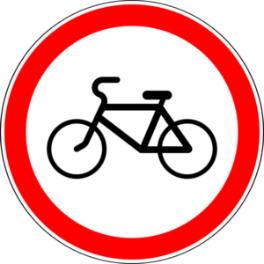 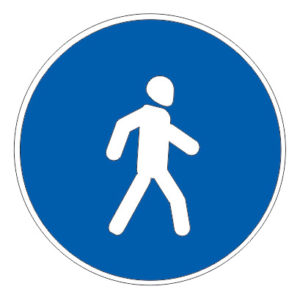 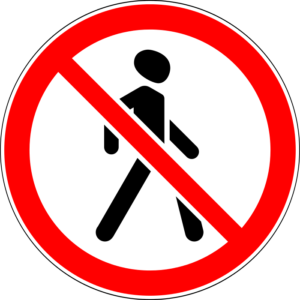 ________________________________________________________________________________________________________________________________________________________________________________________________________________________________________________________________________________________________________________________________________________________________________________________________________________________________________________________________________________________________________________________________